Riverina Poultry Farms – Pump Shed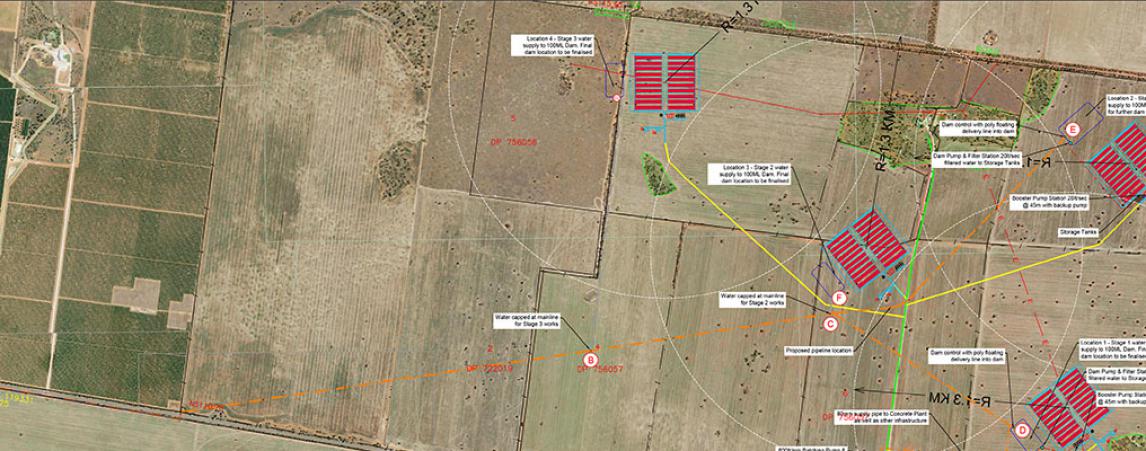 Project descriptionMI Channel Pump Station on channel adjacent to Tabbita Lane feeding 6km pipeline to 4 dams and 20 chicken sheds per damConnection to MI channel allowing 6.5ML per day flowElectric pumping station capable of 6.5ML per day supply to various dams over the property180lt/min Grundfos CRE 10-6 Jockey PumpGrundfos NBG electric pump 75kw 1450rpm 7Slt/sec @ 600kpa max to supply water to each dam75kw variable speed drive and control from MAIT interface controlConcrete Batching Plant and Office for the production of chicken shedsSupply to 110,000lt Pioneer Steel Tank with covered roof. Up to 20,000lt/hour filling capacityDischarge from tanks will be plumbed to two pumps:
- Ebara Stainless Steel 600lt/min @ 10m transfer pump for filling the Concrete Plant
- Davey or Grundfos 1201t/min @ 35m Pressure System  installed for taps, tyre wash systemSystem Design from MI channel: 2,000lt/concrete batch x 10 batches/hr x 7hrs = 140,000lt or 70 batches. Refill time 13hrs/day from Booster PumpProject detailsThe connection into Murrumbidgee Irrigation System and the mainlines back to the farm dams and concrete processing plant is a large undertaking. We look forward to the next phases in the project as the sheds start to develop.Riverina Poultry3Appreciate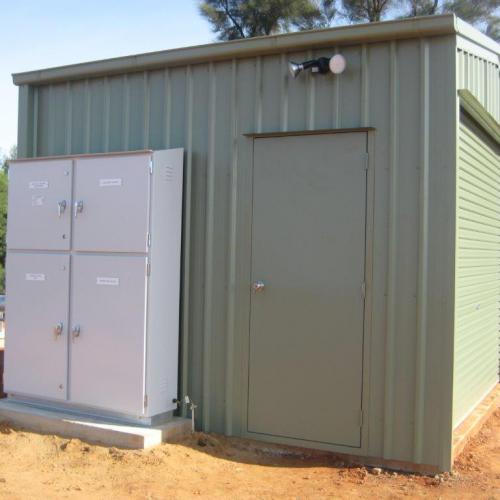 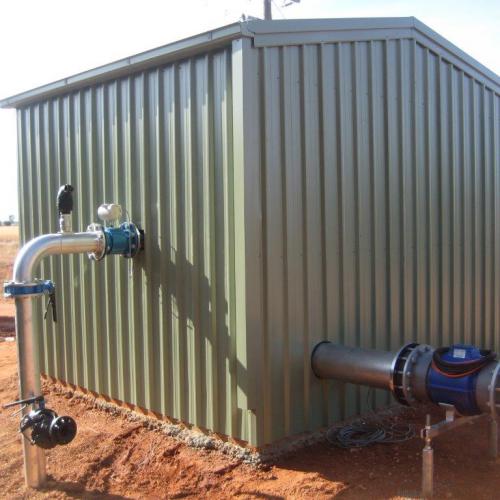 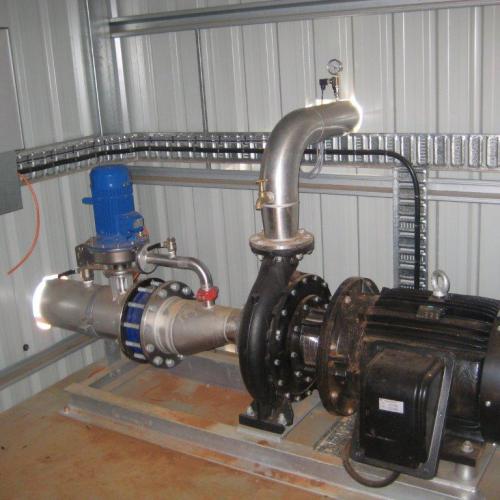 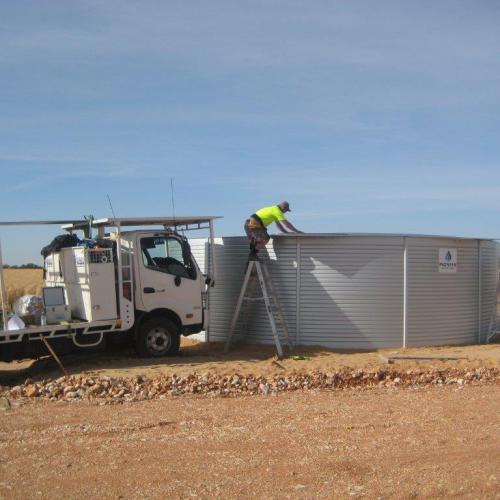 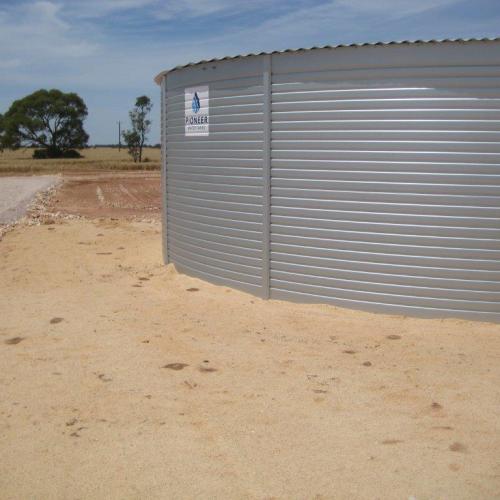 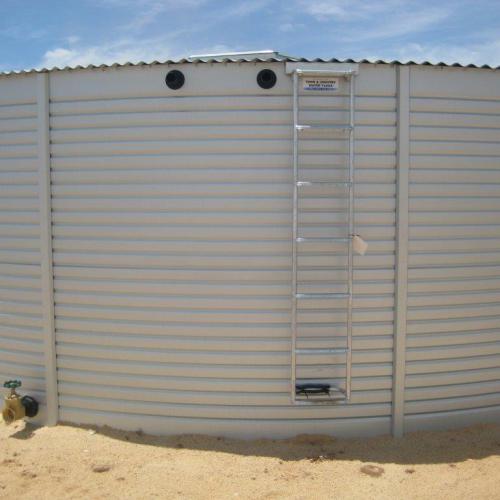 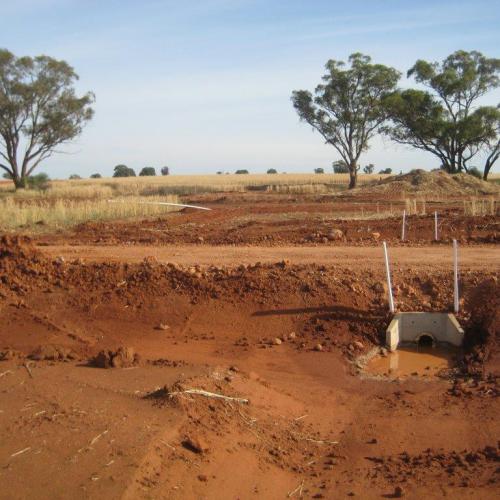 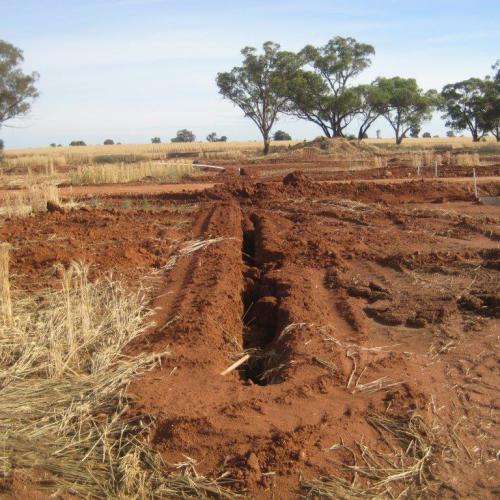 Contact UsInterested? Contact Us for more information...